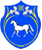 РОССИЙСКАЯ ФЕДЕРАЦИЯРЕСПУБЛИКА ХАКАСИЯАДМИНИСТРАЦИЯЦЕЛИННОГО СЕЛЬСОВЕТАПОСТАНОВЛЕНИЕ    18 октября 2017г.                       с.Целинное                                          № 78                 Об утверждении муниципальной программы «Противодействие политическому,национальному и религиозному экстремизму, ипрофилактика терроризма на территории администрацииЦелинного сельсовета на 2018 – 2022 годы».              Руководствуясь Федеральным Законом от 6 октября 2003г. № 131-ФЗ «Об общих принципах организации местного самоуправления в Российской Федерации», в целях активизации работы по противодействию терроризму и экстремизму в администрации Целинного сельсовета и совершенствования государственной  системы  предупреждения  угроз  терроризма и экстремизма, согласно Устава муниципального образования Целинный сельсовет, администрация Целинного сельсовета                                       ПОСТАНОВЛЯЕТ:Утвердить предлагаемый план комплексных, организационных и профилактических мероприятий по противодействию терроризму и экстремизму в администрации Целинного сельсовета на 2018-2022 годы.  (далее – План).Рекомендовать предприятиям, учреждениям, организациям независимо от организационно-правовых форм, принять участие в мероприятиях, предусмотренных Планом.Данное Постановление вступает в силу после официального опубликования (обнародования) и подлежит размещению на официальном сайте администрации Целинного сельсовета.Контроль за исполнением настоящего постановления возложить на главу администрации Целинного сельсовета.Глава Целинного сельсовета                                                                О.М.Чепелин